lMADONAS NOVADA PAŠVALDĪBA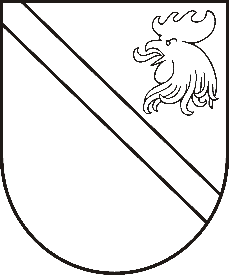 Reģ. Nr. 90000054572Saieta laukums 1, Madona, Madonas novads, LV-4801 t. 64860090, e-pasts: pasts@madona.lv ___________________________________________________________________________MADONAS NOVADA PAŠVALDĪBAS DOMESLĒMUMSMadonā2020.gada 30.jūlijā									           Nr.281									       (protokols Nr.15, 2.p.)Par zemes vienības Madonas novada Barkavas pagastā ar kadastra Nr. 70440080174  nodošanu atsavināšanai Madonas novada Barkavas pagasta pārvaldē 2020.gada 15. jūnijā […] iesniegums reģ. Nr. BAR/1-09.2/20/28  ar lūgumu atsavināt zemes  vienību “Noras” 0.2385 ha platībā kadastra Nr.70440080174, kas atrodas Brīvības ielā 12A, Barkavā, Barkavas pagastā, Madonas novadā.Uz minētās zemes vienības atrodas […] piederošās ēkas un būves (ierakstītas Vidzemes rajona tiesas Barkavas pagasta Zemesgrāmatas nodalījumā Nr. 100000545588 ar kadastra numuru 70445080013).Par minēto zemes gabalu 2017.gada 22.augustā […]  ar pašvaldību ir noslēgts lauku apvidus zemes nomas līgums Nr. BAR/3-59/17/4 līdz 2028.gada 31.decembrim (līguma kopija iesnieguma pielikumā) .Likuma “Par zemes privatizāciju lauku apvidos” 27. panta pirmā daļa nosaka, ka darījumus var veikt tikai ar to zemi, uz kuru īpašuma tiesības ir nostiprinātas zemesgrāmatā. Pamatojoties uz likuma “Par pašvaldībām” 21. panta septiņpadsmito daļu un “Publiskās personas mantas atsavināšanas likuma”4. panta pirmās daļas otro teikumu, kā arī tā paša likuma 8. panta otro daļu, ņemot vērā 15.07.2020. Uzņēmējdarbības, teritoriālo un vides jautājumu komitejas atzinumu, atklāti balsojot: PAR – 15 (Andrejs Ceļapīters, Artūrs Čačka, Andris Dombrovskis, Zigfrīds Gora, Antra Gotlaufa, Artūrs Grandāns, Gunārs Ikaunieks, Valda Kļaviņa, Agris Lungevičs, Ivars Miķelsons, Andris Sakne, Rihards Saulītis, Inese Strode, Aleksandrs Šrubs, Kaspars Udrasss), PRET – NAV, ATTURAS – NAV, Madonas novada pašvaldības dome NOLEMJ:Barkavas pagasta pārvaldei ierakstīt zemesgrāmatā uz Madonas novada pašvaldības       vārda nekustāmo īpašumu “Noras” 0.2385 ha platībā kadastra Nr.70440080174.Barkavas pagasta pārvaldei organizēt nekustamā īpašuma novērtēšanu pie sertificēta vērtētāja.Nodot atsavināšanai nekustāmo īpašumu Barkavas pagastā “Noras” 0.2385 ha platībā kadastra Nr.70440080174.Pēc lēmuma 2.punkta darbības veikšanas virzīt jautājumu izskatīšanai par nekustāmā īpašuma Barkavas pagastā “Noras” 0.2385 ha platībā kadastra Nr.70440080174 atsavināšanu.Domes priekšsēdētājs								         A.LungevičsM.Zepa 64860913